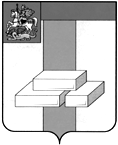 АДМИНИСТРАЦИЯ ГОРОДСКОГО ОКРУГА ДОМОДЕДОВОМОСКОВСКОЙ  ОБЛАСТИПОСТАНОВЛЕНИЕот _________________  № _________________городской округ ДомодедовоОб утверждении Административного регламента предоставления муниципальной услуги «Выдача разрешения на вырубку, посадку, пересадку зеленых насаждений на территории городского округа Домодедово Московской области» 	В соответствии с Федеральным законом Российской Федерации от 27.07.2010                    № 210-ФЗ «Об организации представления государственных и муниципальных услуг», Федеральным законом от 06.10.2003 № 131-ФЗ «Об общих принципах организации местного самоуправления в Российской Федерации», ПОСТАНОВЛЯЮ:	1. Утвердить Административный регламент предоставления муниципальной услуги «Выдача разрешения на вырубку, посадку, пересадку зеленых насаждений на территории городского округа Домодедово Московской области» (прилагается).	2. Постановление Администрации городского округа Домодедово от 27.12.2023                          № 8079 «Об утверждении Административного регламента предоставления муниципальной услуги «Выдача разрешения на вырубку, посадку, пересадку зеленых насаждений на территории городского округа Домодедово Московской области», признать утратившим силу.	3. Опубликовать настоящее постановление в установленном порядке и разместить на официальном сайте городского округа Домодедово в информационно-телекоммуникационной сети Интернет.	4. Контроль за исполнением настоящего постановления возложить на заместителя главы администрации Е.М. Хрусталеву.Глава городского округа                                                                                        М.А. Ежокин                            